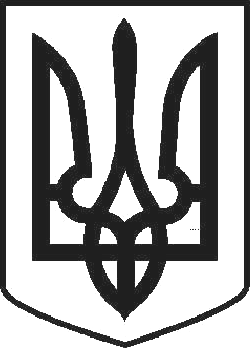 УКРАЇНА ЧОРТКІВСЬКА МІСЬКА РАДАТРИДЦЯТЬ ДЕВ’ЯТА СЕСІЯ СЬОМОГО СКЛИКАННЯ РІШЕННЯвід 24 травня 2018 року	№ 1073м. ЧортківПро обмеження торгівлі пивом (крім безалкогольного), алкогольними, слабоалкогольними напоями, винами столовимисуб’єктами господарювання (крім закладів ресторанного господарства) на території міста ЧортковаЗ метою забезпечення дотримання тиші та громадського порядку в місті Чорткові, зменшення правопорушень скоєних у стані алкогольного сп’яніння та покращення стану криміногенної обстановки в місті Чорткові та збереження здоров’я громадян, враховуючи клопотання Чортківського ВП ГУНП в Тернопільській області, відповідно до Закону України «Про внесення змін до деяких законодавчих актів України щодо надання органам місцевого самоврядування повноважень встановлювати обмеження продажу пива (крім безалкогольного), алкогольних, слабоалкогольних напоїв, вин столових» відповідно до статті 153 Закону України  «Про державне регулювання виробництва і обігу спирту етилового, коньячного і плодового, алкогольних напоїв та тютюнових виробів» та керуючись пунктом 441 частини першої статті 26 Закону України «Про місцеве самоврядування в Україні», міська рада:ВИРІШИЛА:Обмежити торгівлю пивом (крім безалкогольного), алкогольними, слабоалкогольними напоями, винами столовими суб’єктами господарювання (крім закладів ресторанного господарства) на території міста Чорткова в період доби з 2200 до 700 години.Рекомендувати Чортківському ВП ГУНП в Тернопільській області посилити роботу щодо притягнення до адміністративної відповідальності осіб, що вчиняють правопорушення, передбачені статтею 156 Кодексу України про адміністративні правопорушення.Муніципальній поліції посилити контроль за виконанням даного рішення щодо забезпечення законних прав та інтересів громадян.Сектору з питань внутрішньої політики та зв’язків з громадськими організаціями та засобами масової інформації забезпечити висвітлення в засобах масової інформації зміст цього рішення.Вважати таким, що втратило чинність рішення міської ради від 31 травня 2011 року №165 «Про впорядкування продажу пива, слабоалкогольних та алкогольних напоїв у роздрібній торгівельній мережі на території м.Чортків».Копію рішення направити у Чортківське ВП ГУНП в Тернопільській області, муніципальній поліції, сектору з питань внутрішньої політики та зв’язків з громадськими організаціями та засобами масової інформації, відділу економічного розвитку, інвестицій та комунальної власності міської ради .Контроль за виконанням рішення покласти на заступника міського голови з питань діяльності виконавчих органів міської ради Тимофія Р.М. та постійну комісію міської ради з бюджетно – фінансових, економічних питань, комунального майна та інвестицій.Міський голова	Володимир ШМАТЬКО